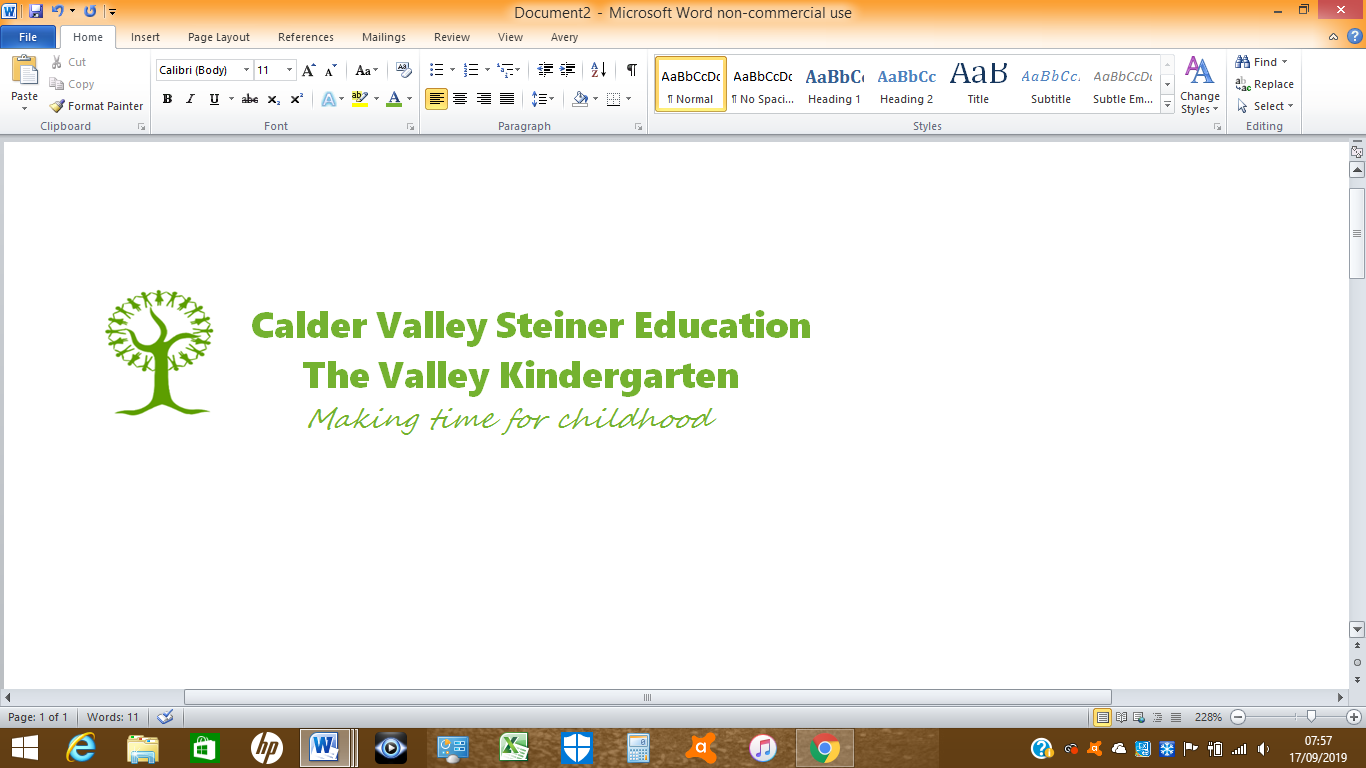 *Statement Regarding: Calder Valley Steiner Education Policies (CVSE).The Calder Valley Steiner Education Board of Trustees, are in the process of adapting and developing all policies to have a new focus on Early Years. During this process the Early Years staff and Trustees will adhere to all relevant CVSE policies previously adhered to by the school and the Early Years.Television and Screen Time1.0 IntroductionScreen time in its many forms is now embedded in our culture and taken for granted to such a degree that it is often difficult for us to question its value and effect upon children.  However, it is widely held amongst those involved in Steiner education, that being exposed to age-inappropriate amounts of screen time, including watching TV and DVDs and playing computer games is detrimental to the healthy development of the child. More and more research is emerging which clearly indicates the damaging effects of screen time on all aspects of human development.  The addictive nature of computer games is now recognized by the World Health Organisation (WHO).  The following outlines our rationale.   2.0 The purpose of this documentThis document is not a policy but is set out to make recommendations around the use of electronic devices; the purpose of this document is to voice Calder Valley Steiner Education’s advice and guidance around the use of such devices by any child attending the school or kindergarten.3.0 ObjectivesTo make recommendations around the use of screen timeGive rationale for recommendationsOffer support to new and existing parents4.0 Rationale for RecommendationsAll children have an innate imaginative capacity and their natural state is to be active in this.  This is one of the great gifts of childhood and crucial for their healthy journey into adulthood, when children acquire other faculties.  As they do so, it is a capacity, which is usually lost or transformed, never to be re-lived in the same way.  TV, DVDs and/or computer games etc make children unhealthily ‘still’ and stifle their own imaginations.  By presenting the child with ‘finished’ images, the child is required to do little or no inner work (or active play) at all and their imagination is ‘disabled’ whilst watching.  Afterwards, this can result in listlessness, lack of initiative and boredom; children may need to be constantly entertained.  Alternatively, it may result in children being over-stimulated to such an extent that they can no longer listen properly to real people - they switch on or off as they please.  It is felt that this kind of stimulation is in fact deprivation for the child’s own abundant creative abilities.Through our education, we encourage children’s natural capacity to be highly sensitive to their environment and the people around them. They are, therefore, deeply susceptible to being mesmerised; they cannot filter their absorption of the things they see and hear. We are careful in both the kindergarten and school to present material in a way appropriate to their age and sensibilities. When your child draws a hero or princess, do you want them to draw an image given to them by Disney, or to conjure their own from their imagination? By contrast, the quality of children’s material on TV, DVDs and computers is such that they exert a very powerful effect upon children’s imagination. They force images and noises of all kinds upon the child which are in our view inappropriate – the children may become desensitised as their threshold for violence, noise, aesthetics, moral and social behaviours lowers.  Young children do not have the discrimination to regulate their own watching.  They are not yet able to know what is good for them and what is not and they depend on the adults around them to decide the boundaries, which will protect them (in all areas of life, not just this one) until they can freely take care of themselves.The images that flash past on the screen are not connected to real life – they are an artificial representation of life and, as such, abstract.  One cannot relate to a screen. By contrast, in a Steiner school, the teachers do not use textbooks – they seek to give stories and lesson content from memory so that the communication exchange is real and alive.  By minimising children’s exposure to screen-based media we enhance their capacity for original thinking, imagination and resilience, which they will surely need in our fast-changing world. Children live vividly in the present and to be healthy they need to feel deeply connected to the world around them.  They do not have the intellectual sophistication to cope healthily with this abstract phenomenon.  TV et al literally undo the work we do at our school.5.0 RecommendationsKindergartenIdeally no screen entertainment (including computer games)Ideally do not use screen time on play dates.However, if your child is going to watch then:try not to use during the school week. Certainly, no screen time prior to coming to school in the morning;if possible, watch with your child, or preselect what they are watching. Lower School Classes 1 – 5 (ages 7 – 11)If your child is going to have screen time then:Try not to use during the school week, or keep to a minimum. Certainly, no screen prior to coming to school in the morning.If possible, watch with your child, or preselect what they are watching particularly with tablets, or other portable screen-based media. Watch good quality, wholesome programs, which you have pre-selected.Watch DVD’s, or preloaded episodes to avoid exposure to adverts.Watch real things; wildlife documentaries, real people doing real things. Films certificate U or PG, judging what you feel is appropriate for your child.Please note that 12A films and games are not suitable for children under 12 years. “When BBFC Examiners recommend a film should be a 12A this means they think it is suitable for children aged 12 and over.” (http://www.cbbfc.co.uk/what-we-do/why-do-we-have-12a, 7th February 2016). No screens in bedrooms; watch in communal areas only.Please also share these guidelines with Grandparents and others who care for your children.NB Please do not bring electronic devices into school6.0 Monitoring effectivenessThis document is to support parents in making their own decisions and therefore is not enforceable.If any parents have a problem/issue with screen time at home the teaching staff and trustees are available for advice and support.This document will be reviewed annuallyThis document will be discussed and reviewed at College, EY and Teachers’ Meetings7.0 Recommended reading:Managing Screen Time. Raising Balanced Children in the Digital Age, by Edmund Schoorel, Floris Books, 2016The Children of Cyclops.  The Influences of Television Viewing on the Developing Human Brain, by Keith A. Buzzell, Floris Books, 2017Gaming addiction classified as disorder by WHO, https://www.bbc.co.uk/news/technology-42541404The Genius of Play.  Celebrating the Spirit of Childhood, by Sally Jenkinson, Hawthorn Press CVSE Screen Time RecommendationsCVSE Screen Time RecommendationsAuthorsKate LunnPolicy LeadRichard BunzlDate Ratified by management teamNovember 2013StatusRatifiedLast Review DateOct. 2018Policy NumberCVSE doc 24